Сумська міська рада VІІ СКЛИКАННЯ LXI СЕСІЯРІШЕННЯ від 18 вересня 2019 року № 5622-МР м. СумиРозглянувши звернення громадян, розроблену та надану технічну документацію із землеустрою щодо встановлення (відновлення) меж земельної ділянки в натурі (на місцевості), відповідно до протоколу засідання постійної комісії з питань архітектури, містобудування, регулювання земельних відносин, природокористування та екології Сумської міської ради від 25.07.2019  № 163 та статей 12, 40, 79-1, 116, 118, 120, 121, 122, частини 14 статті 186 Земельного кодексу України, статті 55 Закону України «Про землеустрій», керуючись статтею 25, пунктом 34 частини першої статті 26 Закону України «Про місцеве самоврядування в Україні», Сумська міська рада  ВИРІШИЛА:1. Визнати таким, що втратив чинність, пункт 31 додатку № 1 до рішення виконавчого комітету Сумської міської Ради народних депутатів від 15.09.1993      № 562 «Про передачу в приватну власність земельних ділянок» стосовно надання у приватну власність земельної ділянки площею 0,0600 га за адресою: м. Суми,                                вул. Пантелеймона Куліша (Островського), 89 Макогон Ганні Вікторівні у зв’язку з неоформленням нею права власності на земельну ділянку та переходом права власності на житловий будинок, розташований на даній земельній ділянці, до Ткаченка Олега Анатолійовича (1/2), Ткаченко Вікторії Борисівни (1/4), Ткаченко Олени Олегівни (1/4).2. Затвердити технічну документацію із землеустрою щодо встановлення (відновлення) меж земельної ділянки в натурі (на місцевості) та надати у спільну часткову власність Ткаченку Олегу Анатолійовичу (1/2), Ткаченко Вікторії Борисівні (1/4), Ткаченко Олені Олегівні (1/4) земельну ділянку за адресою:                   м. Суми, вул. Пантелеймона Куліша (Островського), 89 площею 0,0596 га, кадастровий номер 5910136600:20:024:0055. Категорія та функціональне призначення земельної ділянки: землі житлової та громадської забудови Сумської міської ради для будівництва і обслуговування житлового будинку, господарських будівель і споруд (присадибна ділянка).Сумський міський голова                                                                        О.М. ЛисенкоВиконавець: Клименко Ю.М.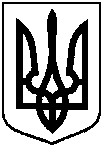 Про часткову втрату чинності рішення виконавчого комітету Сумської міської Ради народних депутатів та надання у спільну часткову власність земельної ділянки за адресою:                        м. Суми, вул. Пантелеймона Куліша (Островського), 89 Ткаченку Олегу Анатолійовичу (1/2), Ткаченко Вікторії Борисівні (1/4), Ткаченко Олені Олегівні (1/4), яка знаходиться у них в користуванні